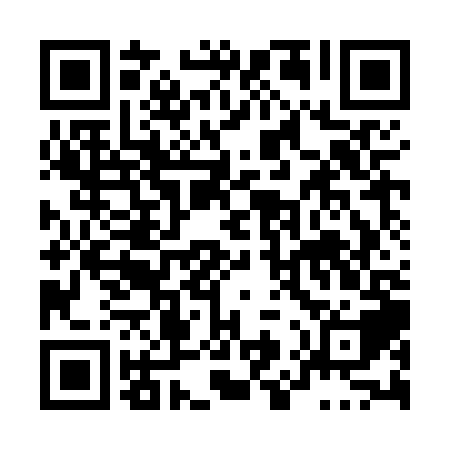 Ramadan times for The Bluff, New Brunswick, CanadaMon 11 Mar 2024 - Wed 10 Apr 2024High Latitude Method: Angle Based RulePrayer Calculation Method: Islamic Society of North AmericaAsar Calculation Method: HanafiPrayer times provided by https://www.salahtimes.comDateDayFajrSuhurSunriseDhuhrAsrIftarMaghribIsha11Mon6:156:157:371:285:297:197:198:4112Tue6:136:137:361:285:307:207:208:4313Wed6:116:117:341:275:317:227:228:4414Thu6:096:097:321:275:327:237:238:4615Fri6:076:077:301:275:337:257:258:4716Sat6:056:057:281:265:357:267:268:4917Sun6:036:037:261:265:367:277:278:5018Mon6:016:017:241:265:377:297:298:5219Tue5:595:597:221:265:387:307:308:5320Wed5:575:577:201:255:397:317:318:5521Thu5:555:557:181:255:407:337:338:5622Fri5:535:537:161:255:417:347:348:5823Sat5:515:517:141:245:427:357:358:5924Sun5:495:497:121:245:437:377:379:0125Mon5:465:467:101:245:447:387:389:0226Tue5:445:447:081:235:457:397:399:0427Wed5:425:427:061:235:467:417:419:0528Thu5:405:407:041:235:477:427:429:0729Fri5:385:387:031:235:487:437:439:0830Sat5:365:367:011:225:497:457:459:1031Sun5:345:346:591:225:507:467:469:111Mon5:315:316:571:225:517:477:479:132Tue5:295:296:551:215:527:497:499:153Wed5:275:276:531:215:537:507:509:164Thu5:255:256:511:215:547:517:519:185Fri5:235:236:491:215:557:537:539:196Sat5:205:206:471:205:557:547:549:217Sun5:185:186:451:205:567:557:559:238Mon5:165:166:431:205:577:577:579:249Tue5:145:146:421:195:587:587:589:2610Wed5:125:126:401:195:597:597:599:28